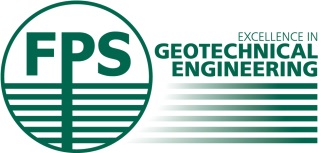 TECHNICAL COMMITTEE REPORT FOR PRESENTATION AT THE QUARTERLY MEETING ON 24TH APRIL 2017Date of Reported Meeting: 30th March 2017Date of Next Meeting: 7th June 2017Terms of ReferenceThese will be uploaded to the FPS website as a reminder to the committee.  Feedback was welcomed from Members regarding the current meetings, whether more are required due to the high turnout and how they should be run.Current and Future PFA/GGBS Supply in the UKThe EFFC Concrete Task Group is aware of the issue and the Tremie Guide will take it into account.  FPS responses from a 2016 survey are being incorporated and the Committee was asked to submit any further comments.  The second revision will take place at the end of April 2017.Load CasesThere is a significant issue in the way pile loading is being presented to piling sub-contractors.  This is causing confusion and errors in the way piles are designed.  A small working group from the committee are drafting a position paper which will propose standardised terminology and recommend the FPS E-Pile Schedule.  It will be distributed before the next Technical meeting on 7th June.Sonic Testing vs Tip TestingDue to the safety hazards identified in placing sonic tubes in piles a small working group has been set up and had its first meeting to compare sonic testing and thermal integrity profile testing.  The aim of the group is to produce a concise Guidance Document.  The FPS Guidance Document will cover the positives and negatives of Sonic and TIP testing and will review other types of testing including Thermal Profiling.  Andrew Bond noted that this would be useful for the revision of Eurocode 7.Design of Bored Piles into ChalkThe group noted that the FPS has little testing in chalk data and Member companies reflected the same from within their own companies.SPERWallIt was noted that the electronic version of SPERWall is lacking a side index, a list of authors and front sheet.  It was also noted that a workshop may be held by Jim De Waele regarding the changes between the 2nd and 3rd edition, although this was not public knowledge.Eurocodes and Execution CodesAndrew Bond presented to the Technical Committee on the evolution of Eurocode 7 as all Eurocodes are being revised and standardised.  The tasks most relevant to the Technical Committee are task 4 – foundation, slope and ground improvement, and task 5 - retaining structures, anchors and reinforced soil.  There may be a request for participants to input into task 5.3 retaining structures.Update of CodesOnce available, Derek Egan’s update of codes table will be circulated to the Committee.Eurocode 2 Structural CapacityThe FPS position paper on the design of piles to Eurocodes does not align with Eurocode.  David Hard will review and modify the paper to clarify and Ebenezer Adenmosun offered his help.Building Information ModellingThe BIM Working Group is currently dormant.  Neil Chadwick is working on the AGS Data Format for piling, which is close to completion for initial discussion.  He was invited to discuss this at the next Technical Meeting in June.MSc Student PrizeFour suitable candidates have been identified and their references are being taken up.  The successful applicants will receive a 3 month project placement from an FPS Member, a £5,000 grant towards their studies and an invite to the annual Awards Dinner.